                                                                           ПРОЕКТ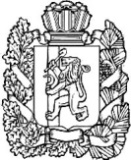 АДМИНИСТРАЦИЯ ПОСЕЛКА НИЖНИЙ ИНГАШНИЖНЕИНГАШСКОГО РАЙОНА КРАСНОЯРСКОГО КРАЯПОСТАНОВЛЕНИЕ                        г.                                  пгт. Нижний Ингаш                                                  № 	О внесении изменений в Постановление Администрации поселка Нижний Ингаш от 19.09.2012 N 312 «Об утверждении Порядка проведения антикоррупционной  экспертизы нормативных правовых актов в Администрации поселка Нижний Ингаш» 	В соответствии с Федеральным законом от 17.07.2009 № 172-ФЗ "Об антикоррупционной экспертизе нормативных правовых актов и проектов нормативных правовых актов", руководствуясь Уставом поселка Нижний Ингаш, ПОСТАНОВЛЯЮ:  	1. Внести в  Постановление Администрации поселка Нижний Ингаш от   19.09.2012 N 312 «Об утверждении Порядка проведения антикоррупционной  экспертизы нормативных правовых актов в Администрации поселка Нижний Ингаш» (далее Порядок в соответствующем падеже) следующие изменения:   	1.1.  Признать утратившими силу: пункт 2.2. и раздел 3 Порядка.2.  Опубликовать настоящее Постановление в периодическом печатном средстве массовой информации «Вестник муниципального образования поселок Нижний Ингаш Нижнеингашского района Красноярского края».3. Контроль за исполнением настоящего Постановления возложить на заместителя Главы поселка по социальным вопросам.4. Постановление вступает в силу со дня его официального опубликования.И.о. Главы поселка Нижний Ингаш                                                                                                           В.А. Глазков